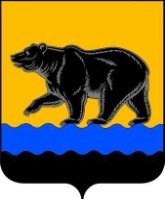 ДУМА ГОРОДА НЕФТЕЮГАНСКАпроектР Е Ш Е Н И ЕО внесении изменения в Порядок формирования и использования бюджетных ассигнований муниципального дорожного фонда города Нефтеюганска Принято Думой города«___» ___________ 2023 годВ соответствии с пунктом 5 статьи 179.4 Бюджетного кодекса Российской Федерации, Федеральным законом от 06.10.2003 № 131-ФЗ «Об общих принципах организации местного самоуправления в Российской Федерации», руководствуясь Уставом города Нефтеюганска, заслушав решение комиссии по бюджету и местным налогам, Дума города решила:1. Признать утратившим силу подпункт 4 пункта 2.2 Порядка формирования и использования бюджетных ассигнований муниципального дорожного фонда города Нефтеюганска, утвержденного решением Думы города Нефтеюганска от 27.09.2012 №371-V (с изменениями на 30.11.2022 №248-VII)2. Опубликовать настоящее решение в газете «Здравствуйте, нефтеюганцы!» и разместить на официальном сайте органов местного самоуправления города Нефтеюганска.3. Решение вступает в силу после официального опубликования и распространяется на правоотношения, возникшие с 01.01.2023 года.Глава города Нефтеюганска	                              Председатель Думы 		города Нефтеюганска	__________________Э.Х.Бугай                           _____________М.М.Миннигулов________________2023 года		                        №